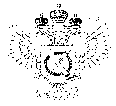 «Федеральная кадастровая палата Федеральной службы государственной регистрации, кадастра и картографии» по Ханты-Мансийскому автономному округу – Югре(Филиал ФГБУ «ФКП Росреестра»по Ханты-Мансийскому автономному округу – Югре)г. Ханты-Мансийск,	   									       Ведущий инженер ул. Мира, 27					                          		     отдела контроля и анализа деятельности    									                                                     Кургак Н.В.						                                                                                    8(3467) 960-444 доб.2010 
                                                                                                                                                                                            e-mail: Press@86.kadastr.ru
Пресс-релиз01.11.2018Законопроект о внесении изменений в земельный кодекс предлагает облегчить фермерам проживание на своей землеВ октябре 2018 года нижняя палата российского парламента приняла в первом чтении законопроект, который предлагает внести изменения в Земельный кодекс. Проект закона представила заместитель Министра экономического развития Российской Федерации – руководитель Росреестра Виктория Абрамченко. Законопроект направлен на совершенствование правового регулирования вопросов установления видов разрешенного использования земельных участков.Изменения в Земельный кодекс призваны снизить коррупционные риски и сократить количество споров из-за противоречий, возникающих при определении вида разрешенного использования земельных участков. Применение положений, предлагаемых в проекте закона, будет способствовать созданию необходимых условий для рационального использования земли, эффективной работе органов государственной власти и местного самоуправления, а также устранению излишних административных барьеров в процессе взаимодействия с правообладателями земельных участков.Обсуждаемый законопроект, в частности, предлагает разрешить строительство жилого дома на земельном участке, предоставленном крестьянскому (фермерскому) хозяйству. При этом, чтобы не допустить злоупотребления этим правом и исключить застройку земель сельхозназначения, предлагается запретить образование земельного участка под таким домом и его перепродажу.Кроме облегчения возможности фермерам строить жилые дома на своей земле, предлагается установить единообразный порядок определения видов разрешенного использования земельных участков, которые наряду с другими характеристиками определяют правовой режим земельных участков. Виды разрешенного использования должны устанавливаться соответствующими регламентами использования территории: градостроительным – для земель населенных пунктов, лесохозяйственным – для земель лесного фонда и положением об особо охраняемой природной территории для соответствующих земель. Категорию земель и вид разрешенного использования земельных участков, предназначенных для размещения линейных объектов, предлагается определять
при их образовании без принятия решения о переводе земельного участка из одной категории в другую на основании утвержденной документации по планировке территории.В проекте закона предлагается наделить регионы правом урегулировать порядок установления и изменения видов разрешённого использования участков из земель сельхозназначения с учетом местных особенностей. Для граждан авторы законопроекта предлагают установить возможность выкупа земельных участков, арендуемых для личного подсобного хозяйства, ведения садоводства и огородничества, при условии их надлежащего использования в течение трех лет.